Liturgieoverzicht voor vrijdag 29 maart 2024om 19.30 uur in de Andreaskerk te HattemHervomde Wijkgemeente ‘De Bron’Goede Vrijdag & Heilig AvondmaalVoorganger	:	ds. E.J. HempeniusWelkom en mededelingenOrgelspelZingen: Psalm 42: 1 (OB 1773)'t Hijgend hert, der jacht ontkomen,
Schreeuwt niet sterker naar 't genot
Van de frisse waterstromen,
Dan mijn ziel verlangt naar God.
Ja, mijn ziel dorst naar den HEER;
God des levens, ach, wanneer
Zal ik naad'ren voor Uw ogen,
In Uw huis Uw naam verhogen?Stil gebedVotum en zegengroetZingen: Lied 114 (OTH 2015)1. Hij kwam bij ons, heel gewoon,de Zoon van God als mensenzoon. Hij diende ons als een knecht en heeft zijn leven afgelegd.(Refrein)Zie onze God, de Koning-knecht, Hij heeft zijn leven afgelegd. Zijn voorbeeld roept om te dienen ied’re dag, gedragen door zijn liefd' en kracht.2. En in de tuin van de pijn verkoos Hij als een lam te zijn, verscheurd door angst en verdriet maar toch zei Hij: 'Uw wil geschied'.(Refrein)3. Zie je de wonden zo diep. De hand die aard’ en hemel schiep, vergaf de hand die Hem sloeg. De Man, die onze zonden droeg.(Refrein)4. Wij willen worden als Hij. Elkanders lasten dragen wij. Wie is er need'rig en klein? Die zal bij ons de grootste zijn.(Refrein)lezing formulier van het heilig avondmaalGeloofsbelijdenisZingen: Gezang 182: 1 (LvdK 1973)Jezus, leven van ons leven,Jezus, dood van onze dood,Gij hebt U voor ons gegeven,Gij neemt op U angst en nood,Gij moet sterven aan uw lijdenom ons leven te bevrijden.Duizend, duizendmaal, o Heer,zij U daarvoor dank en eer.tafel 1: lezing: Johannes 6:40Zingen:  Gezang 182: 4 (LvdK 1973)Alle leed hebt Gij geleden,Gij gedragen met geduld.Als een worm zijt Gij vertredenzonder schuld, om onze schuld,opdat wij door U verhevenals verlosten zouden leven.Duizend, duizendmaal, o Heer,zij U daarvoor dank en eer.tafel 2: dankzegging en gebed Zingen: Gezang 182: 6 (LvdK 1973)Dank zij U, o Heer des levens,die de dood zijt doorgegaan,die Uzelf ons hebt gegevenons in alles bijgestaan,dank voor wat Gij hebt geleden,in uw kruis is onze vrede.Voor uw angst en diepe pijnwil ik eeuwig dankbaar zijn.Gebed om de opening van het WoordSchriftlezing (HSV): Johannes 18:28-19:1628 Ze brachten dan Jezus van Kajafas naar het gerechtsgebouw, en het was 's morgens vroeg. En zij gingen het gerechtsgebouw niet in, opdat zij niet bezoedeld zouden worden, maar het Pascha konden eten.29 Pilatus dan ging naar buiten, naar hen toe en zei: Welke aanklacht brengt u tegen deze Mens in?30 Zij antwoordden en zeiden tegen hem: Als Deze geen misdadiger was, zouden wij Hem niet aan u overgeleverd hebben.31 Pilatus dan zei tegen hen: Neemt u Hem en oordeel Hem volgens uw wet. De Joden dan zeiden tegen hem: Het is ons niet geoorloofd iemand te doden.32 Dat gebeurde opdat het woord vervuld zou worden dat Jezus gesproken had, toen Hij aanduidde wat voor dood Hij zou sterven.33 Pilatus dan ging het gerechtsgebouw weer in, riep Jezus en zei tegen Hem: Bent U de Koning van de Joden?34 Jezus antwoordde hem: Zegt u dit uit uzelf of hebben anderen het u over Mij gezegd?35 Pilatus antwoordde: Ben ik soms een Jood? Uw eigen volk en de overpriesters hebben U aan mij overgeleverd; wat hebt U gedaan?36 Jezus antwoordde: Mijn Koninkrijk is niet van deze wereld. Als Mijn Koninkrijk van deze wereld was, zouden Mijn dienaars gestreden hebben, opdat Ik niet aan de Joden overgeleverd zou worden, maar nu is Mijn Koninkrijk niet van hier.37 Pilatus dan zei tegen Hem: U bent dus toch een koning? Jezus antwoordde: U zegt dat Ik een Koning ben. Hiervoor ben Ik geboren en hiervoor ben Ik in de wereld gekomen: om voor de waarheid te getuigen. Iedereen die uit de waarheid is, geeft aan Mijn stem gehoor.38 Pilatus zei tegen Hem: Wat is waarheid? En nadat hij dat gezegd had, ging hij opnieuw naar buiten naar de Joden, en zei tegen hen: Ik vind geen schuld in Hem.39 Maar u hebt de gewoonte dat ik op het Pascha iemand voor u loslaat. Wilt u dan dat ik de Koning van de Joden voor u loslaat?40 Zij dan schreeuwden allemaal opnieuw: Niet Deze, maar Barabbas! En Barabbas was een misdadiger. 19:1-161 Toen nam Pilatus dan Jezus en geselde Hem.2 En de soldaten vlochten een kroon van dorens en zetten die op Zijn hoofd, en zij deden Hem een purperen bovenkleed om,3 en zeiden: Gegroet, Koning van de Joden! En zij gaven Hem slagen in het gezicht.4 Pilatus dan kwam weer naar buiten en zei tegen hen: Zie, ik breng Hem tot u naar buiten, opdat u weet dat ik geen schuld in Hem vind.5 Jezus dan kwam naar buiten met de doornenkroon op en het purperen bovenkleed aan. En Pilatus zei tegen hen: Zie, de Mens!6 Toen dan de overpriesters en de dienaars Hem zagen, schreeuwden zij: Kruisig Hem , Kruisig Hem ! Pilatus zei tegen hen: Neemt u Hem en kruisig Hem , want ik vind in Hem geen schuld.7 De Joden antwoordden hem: Wij hebben een wet en volgens onze wet moet Hij sterven, want Hij heeft Zichzelf Gods Zoon gemaakt.8 Toen Pilatus dan deze woorden hoorde, werd hij nog meer bevreesd,9 en hij ging opnieuw het gerechtsgebouw in en zei tegen Jezus: Waar komt U vandaan? Maar Jezus gaf hem geen antwoord.10 Pilatus dan zei tegen Hem: Spreekt U niet tot mij? Weet U niet dat ik macht heb U te kruisigen, en macht heb U los te laten?11 Jezus antwoordde: U zou geen enkele macht tegen Mij hebben, als het u niet van boven gegeven was; daarom heeft hij die Mij aan u overgeleverd heeft, een grotere zonde dan u .12 Van toen af probeerde Pilatus Hem los te laten, maar de Joden schreeuwden: Als u Deze loslaat, bent u niet de vriend van de keizer; iedereen die zichzelf koning maakt, verzet zich tegen de keizer.13 Toen Pilatus dan deze woorden gehoord had, bracht hij Jezus naar buiten en ging op de rechterstoel zitten, op de plaats die Lithostrotos genoemd wordt, en in het Hebreeuws Gabbatha.14 En het was de voorbereiding van het Pascha, ongeveer het zesde uur; en hij zei tegen de Joden: Zie, uw Koning!15 Maar zij schreeuwden: Weg met Hem , weg met Hem , kruisig Hem! Pilatus zei tegen hen: Moet ik uw Koning kruisigen? De overpriesters antwoordden: Wij hebben geen koning dan de keizer. 16 Toen leverde hij Hem dan aan hen over om gekruisigd te worden. En zij namen Jezus mee en leidden Hem weg.Zingen: Gezang 183: 1, 2 (LvdK 1973)1. O hoofd vol bloed en wonden,bedekt met smaad en hoon,o hoofd zo wreed geschonden,uw kroon een doornenkroon,o hoofd eens schoon en heerlijken stralend als de dag,hoe lijdt Gij nu zo deerlijk!Ik groet U vol ontzag.2. O hoofd zo hoog verheven,o goddelijk gelaat,waar werelden voor beven,hoe bitter is uw smaad!Gij, eens in 't licht gedragen,door engelen omstuwd,wie heeft U zo geslagengelasterd en gespuwd?Verkondiging. Johannes 19:5 (zie de mens)Zingen: Gezang 183: 3 (LvdK 1973)O Heer uw smaad en wonden,ja alles wat Gij duldt,om mij is het, mijn zonden,mijn schuld, mijn grote schuld.O God ik ga verlorenom wat ik heb gedaan,als Gij mij niet wilt horen.Zie mij in liefde aan.Schriftlezing (HSV): Johannes 19:17-3017 En terwijl Hij Zijn kruis droeg, ging Hij de stad uit naar de plaats die Schedelplaats genoemd wordt en in het Hebreeuws Golgotha.18 Daar kruisigden zij Hem en met Hem twee anderen, aan elke kant één, en Jezus in het midden.19 En Pilatus schreef ook een opschrift en zette dat op het kruis; en er was geschreven: JEZUS DE NAZARENER, DE KONING VAN DE JODEN .20 Dit opschrift dan lazen velen van de Joden, want de plaats waar Jezus gekruisigd werd, was dicht bij de stad; en het was geschreven in het Hebreeuws, in het Grieks en in het Latijn.21 De overpriesters van de Joden dan zeiden tegen Pilatus: Schrijf niet: De Koning van de Joden, maar dat Hij gezegd heeft: Ik ben de Koning van de Joden.22 Pilatus antwoordde: Wat ik geschreven heb, heb ik geschreven.23 Nadat de soldaten dan Jezus gekruisigd hadden, namen zij Zijn kleren en maakten vier delen, voor elke soldaat een deel, en zij namen ook het onderkleed. Het onderkleed nu was zonder naad, van bovenaf als één geheel geweven.24 Zij dan zeiden tegen elkaar: Laten wij dat niet scheuren, maar laten wij erom loten voor wie het zal zijn. Opdat het Schriftwoord vervuld zou worden dat zegt: Zij hebben Mijn kleren onder elkaar verdeeld en over Mijn kleed hebben zij het lot geworpen. Dit hebben dan de soldaten gedaan.25 En bij het kruis van Jezus stonden Zijn moeder, de zuster van Zijn moeder, en Maria, de vrouw van Klopas, en Maria Magdalena.26 Toen nu Jezus Zijn moeder zag en de discipel die Hij liefhad, bij haar zag staan, zei Hij tegen Zijn moeder: Vrouw, zie, uw zoon.27 Daarna zei Hij tegen de discipel: Zie, uw moeder. En vanaf dat moment nam de discipel haar in zijn huis .28 Hierna zei Jezus, omdat Hij wist dat nu alles volbracht was, opdat het Schriftwoord vervuld zou worden: Ik heb dorst!29 Er stond dan een kruik vol zure wijn en ze vulden een spons met zure wijn, omwikkelden die met hysop en brachten die aan Zijn mond.30 Toen Jezus dan de zure wijn genomen had, zei Hij: Het is volbracht! En Hij boog het hoofd en gaf de geest.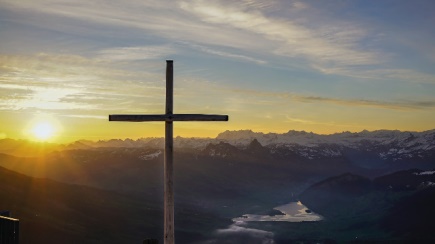 Moment van stilte Zingen: Gezang 183: 4, 5 (LvdK 1973)4. Houdt Gij mij in uw hoede,Gij die uw schapen telt,o bron van al het goede,waar uit mijn leven welt.Gij die mijn ziel wilt lavenmet liefelijke spijs,Gij overstelpt met gaventot in het paradijs.5. Ik dank U o mijn vrede,mijn God die met mij gaat,voor wat Gij hebt geledenaan bitterheid en smaad.Geef dat ik trouw mag wezen,want Gij zijt trouw en goed.Ik volg U zonder vrezenwanneer ik sterven moet.Gebed: Onze VaderCollecteDiaconie:	NL12 RABO 0325 7023 65Kerk:	NL36 RABO 0325 7034 85Collecte in de dienst	: Diaconie Avondmaalscollecte	:  VoedselbankCollecte bij de uitgang	: Eigen kerkelijke gemeente, NBG.Zingen: Psalm 43: 4, 5  (OB 1773)4. Dan ga ik op tot Gods altaren,
Tot God, mijn God, de bron van vreugd;
Dan zal ik, juichend, stem en snaren
Ten roem van Zijne goedheid paren,
Die, na kortstondig ongeneugt',
Mij eindeloos verheugt.5. Mijn ziel, hoe treurt ge dus verslagen?
Wat zijt g' onrustig in uw lot?
Berust in 's HEEREN welbehagen;
Hij doet welhaast uw heilzon dagen;
Uw hoop herleev', naar Zijn gebod;
Mijn redder is mijn God.ZegenFijn dat u en jij erbij was. Goede Paasdagen en Gods zegen toegewenst!